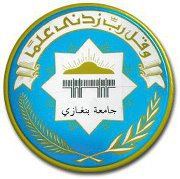 INDUSTRIAL AND MANUFACTURING SYSTEMS ENGINEERING DEPARTMENT“New Heuristics for Scheduling Single Constrained Resource Projects”B.Sc.PROJECTBYSpring 2014University of Benghazi جامعة بنغازيFaculty of Engineering كلية الهندسةBenghazi – Libyaبنغازي - ليبياINDUSTRIAL AND MANUFACTURING SYSTEMS ENGINEERING DEPARTMENT“New Heuristics for Scheduling Single Constrained Resource Projects”PROJECT SUBMITTED IN PARTIAL FULFILMENT OF THE REQUIREMENTS FOR THE AWARD OF B.Sc.DEGREE IN INDUSTRIAL ENGINEERINGBYMOHAMED IDRESS  SAEED FAIZMONIER OMAR MANSOUR SALEMMUATAZ MOHAMED ABDULSALAM ELABBARMOHAMED IDRESSSAEED FAIZ12564MONIER OMAR MANSOUR SALEM15416MUATAZ MOHAMED ABDULSALAM ELABBAR15515Spring 2014